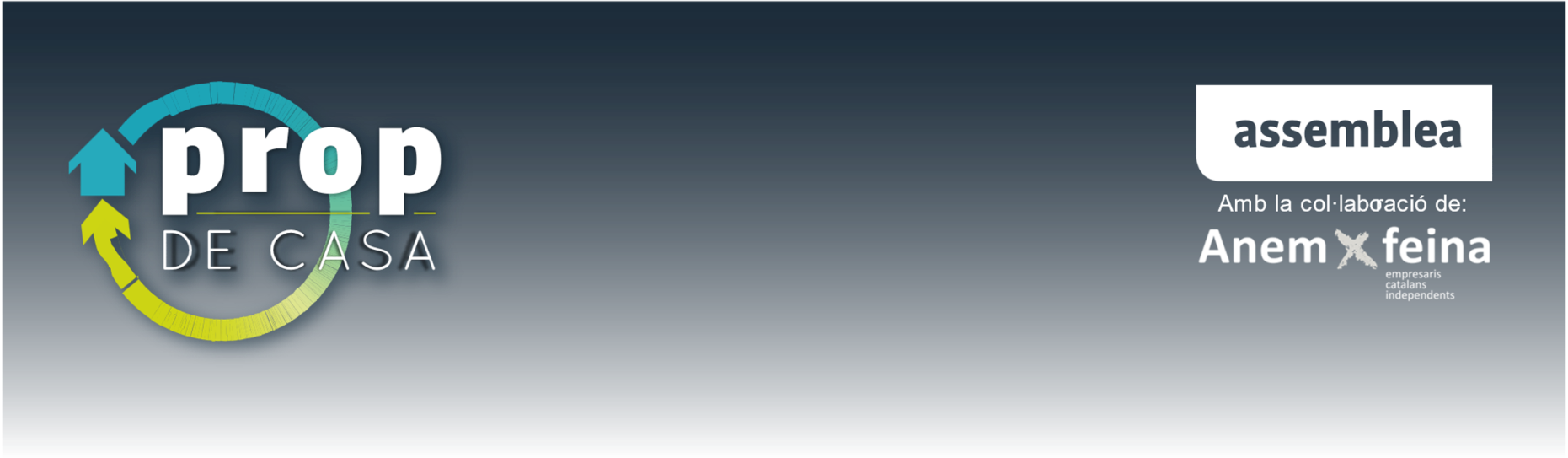 	Nom del comerç:	Adreça:	Codi postal:	Municipi:Assemblea Nacional CatalanaCarrer de la Marina, 31508025 BarcelonaRef. Prop de Casa[Nom i cognoms]______________________________________, amb NIF  ______________, en qualitat de ___________________________ de l’empresa _________________________________________________ ,CERTIFICO:Que l’empresa/autònom ha decidit incorporar-se al web www.propdecasa.assemblea.cat, de l’Assemblea Nacional Catalana. Així mateix, afirmo que, tal com s’explica al web, conec el contingut i les implicacions d’aquesta inclusió al registre de comerços locals i comarcals i ens en fem responsables.Als efectes previstos a la normativa sobre protecció de dades i qualsevol altre, qui sotasigna aquest document, de forma expressa i a tots els efectes, consent i autoritza que el nom i cognoms, marca, adreça i pàgina web s’incorporin a la web esmentada.[Municipi]________________________, [dia, mes i any] _____________________________[Signatura i segell de l’empresa]NOM EMPRESANom i cognomsNIFCàrrec